MondayTuesdayWednesdayThursdayFriday1.  Bank Holiday.Nursery is closed today. 2.  Please vote for Gem of the Month.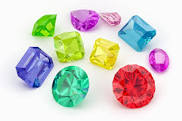 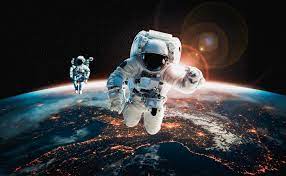 5.  Space Day.  Today we will be exploring shiny materials and making our own rockets. 8.  Bank Holiday.  Nursery is closed today. 9.  Today we will be going on a nature hunt in the garden. 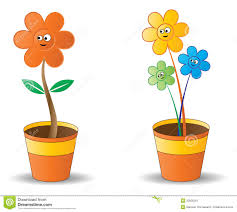 11.  Today we will be creating our flower pots and decorating them. 12.  We will be creating our own flowers using different materials. 15.  It’s Chocolate Chip Day.  Today we will be creating our own chocolate chip cookies. 16.  Please come to nursery wearing purple for Peace Day. 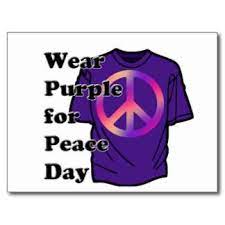 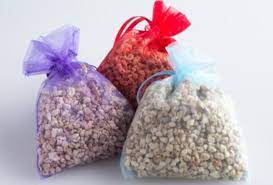 19.  Today we will be creating scented bags. 22.  Its National Strawberries Day. We will be going shopping to buy strawberries. 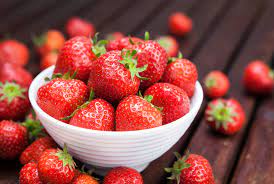 24.  Today we will be making our own fruit salad. 25.  Let’s do some fruit printing. 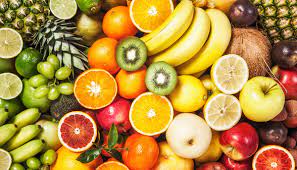 29.  Bank Holiday.Nursery is closed today.30.  Please bring back any Home Observations. 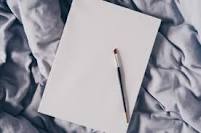 